Osielsko, 10.06.2022 r.Zainteresowani WykonawcyBudowa dróg na terenie gminy OsielskoIiZP.271.B.12.2022Przesyłam poniżej zapytanie do SWZ dla ww. postępowania dla części 1:Czy Zamawiający jest w posiadaniu Decyzji Dyrektora Zarządu Zlewni w Chojnicach Państwowego Gospodarstwa Wodnego Wody Polskie z dnia 14.06.2021 r. znak: GD.ZUZ.1.4210.PBD.62.2020.2021.KO, o której mowa w Decyzji ZRID ?Wnosimy o załączenie dokumentu. Odp. załączonoJakim materiałem i do jakiej wysokości należy wypełnić przestrzenie pomiędzy kostką K-22 (nawierzchnia sięgaczy)?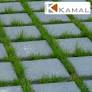 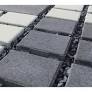 Odp. Należy zastosować kruszywo twarde ( F1, WA24 1) frakcji  2/8mm  do poziomu góry nawierzchniCzy Zamawiający potwierdza wykonanie podbudowy sięgaczy i nawierzchni poboczy wyłącznie z kruszywa twardego?Czy Zamawiający potwierdza wykluczenie zastosowania kruszywa wapiennego do wykonania podbudowy sięgaczy i nawierzchni poboczy?Odp. Zamawiający potwierdza że do wykonania podbudowy sięgaczy oraz poboczy należy stosować kruszywa twarde - wyklucza się stosowanie skał osadowychW związku z ryczałtowym rozliczeniem zadania i zapisami wzoru umowy § 5 ust. 8 o treści:„Wykonawca jest zobowiązany do regulacji istniejących włazów i zaworów wodno-kanalizacyjnych oraz gazowych wraz ewentualną wymianą uszkodzonych oraz koniecznością dostosowania klasy obciążeń (D400 w zakresie jezdni).”Ile i jakich elementów włazów i zaworów jest uszkodzonych, bądź koniecznych do dostosowania do klasy obciążeń, a przeznaczonych do wymiany? Wnosimy o konkretne liczy i asortyment materiałowy. Jest to konieczne ze względu na poprawne oszacowanie robót.Przy ilościach regulacji wskazanych w przedmiarach robót (łacznie 61 sztuk) różnica cenowa będzie znacząca. Odp. Zamawiający nie jest w posiadaniu inwentaryzacji stanu włazów i zaworów. Ilość zwieńczeń, którą należy wymienic na inną ( wyższą ) klasę obiążeń należy oszacować analizując ich lokalizacje względem nowej nawierzchni jezdni wg pzt.W związku z zapisami wzoru umowy:§ 13 ust. 1:„Strony postanawiają, że rozliczenie finansowe przedmiotu umowy nastąpi na podstawie dwóch faktur. Płatność do kwoty 830 000,00 zł w roku 2022, reszta w roku 2023. (dot. cz.1).”oraz § 13 ust. 2: „Wystawienie faktury może nastąpić dopiero po sporządzeniu protokołu odbioru końcowego.”i jednocześnie § 13 ust. 4:         „Wystawienie faktury może nastąpić dopiero po sporządzeniu protokołu odbioru na podstawie rozliczenia zatwierdzonego przez inspektora nadzoru inwestorskiego.”Czy Zamawiający potwierdza, iż rozliczenie pozostałej kwoty za wykonanie zadania, tj. wartości powyżej 830 tys. zł brutto nastąpi w pierwszym kwartale 2023 roku, tj. płatność do 31.03.2023 r. ? Jeżeli nie, to do jakiej daty nastąpi płatność w roku 2023?Odp. Tak.Czy Zamawiający potwierdza, iż protokół końcowy sporządzony po wykonaniu i odbiorze zadania będzie zawierał zapisy dotyczące rozliczenia zadania w dwóch transzach ze wskazaniem kwot i dat rozliczenia (płatności)?Odp. Tak. 